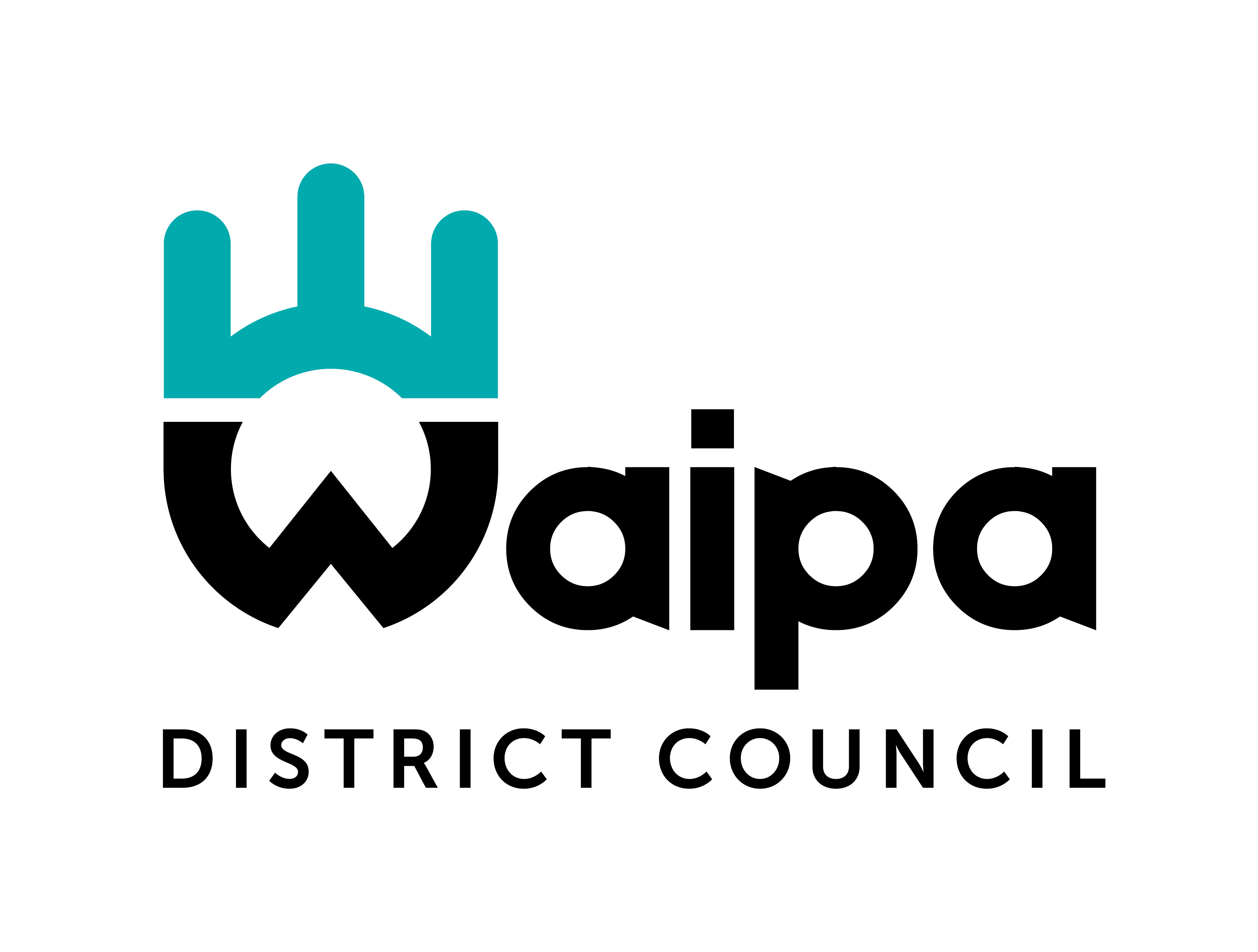 APPENDIX A – WATERMAIN SHUTDOWN REQUEST FORM(Prior to shutdown) Form: 5421148APPROVED SHUTDOWN FORM TO BE SENT TO APPLICANT PRIOR TO SHUTDOWNAPPLICANT TO COMPLETE:APPLICANT TO COMPLETE:APPLICANT TO COMPLETE:APPLICANT TO COMPLETE:APPLICANT TO COMPLETE:APPLICANT TO COMPLETE:APPLICANT TO COMPLETE:APPLICANT TO COMPLETE:APPLICANT TO COMPLETE:APPLICANT TO COMPLETE:APPLICANT TO COMPLETE:Company:Company:Company:Company:Company:Company:Company:Company:Company:Company:Company:Contact name:Contact name:Contact name:Contact name:Contact name:Contact name:Contact name:Contact name:Contact name:Contact name:Contact name:Contact number:Contact number:Contact number:Contact number:Contact number:Contact number:Contact number:Contact number:Contact number:Contact number:Contact number:Details of shutdown:Details of shutdown:Details of shutdown:Details of shutdown:Details of shutdown:Details of shutdown:Details of shutdown:Details of shutdown:Details of shutdown:Details of shutdown:Details of shutdown:Contract No:Contract No:Contract No:Contract No:Contract No:Contract No:Contract No:Contract No:Contract No:Contract No:Contract No:Requested date & time of shutdown: Requested date & time of shutdown: Requested date & time of shutdown: Requested date & time of shutdown: Requested date & time of shutdown: Requested date & time of shutdown: Requested date & time of shutdown: Requested date & time of shutdown: Requested date & time of shutdown: Requested date & time of shutdown: Requested date & time of shutdown: Alternative date & time of shutdown:  Should there be unforeseen delays this date will be set aside to complete works. This will need to be included on the on the customer shutdown notificationAlternative date & time of shutdown:  Should there be unforeseen delays this date will be set aside to complete works. This will need to be included on the on the customer shutdown notificationAlternative date & time of shutdown:  Should there be unforeseen delays this date will be set aside to complete works. This will need to be included on the on the customer shutdown notificationAlternative date & time of shutdown:  Should there be unforeseen delays this date will be set aside to complete works. This will need to be included on the on the customer shutdown notificationAlternative date & time of shutdown:  Should there be unforeseen delays this date will be set aside to complete works. This will need to be included on the on the customer shutdown notificationAlternative date & time of shutdown:  Should there be unforeseen delays this date will be set aside to complete works. This will need to be included on the on the customer shutdown notificationAlternative date & time of shutdown:  Should there be unforeseen delays this date will be set aside to complete works. This will need to be included on the on the customer shutdown notificationAlternative date & time of shutdown:  Should there be unforeseen delays this date will be set aside to complete works. This will need to be included on the on the customer shutdown notificationAlternative date & time of shutdown:  Should there be unforeseen delays this date will be set aside to complete works. This will need to be included on the on the customer shutdown notificationAlternative date & time of shutdown:  Should there be unforeseen delays this date will be set aside to complete works. This will need to be included on the on the customer shutdown notificationAlternative date & time of shutdown:  Should there be unforeseen delays this date will be set aside to complete works. This will need to be included on the on the customer shutdown notificationLocation of works:Location of works:Location of works:Location of works:Location of works:Location of works:Location of works:Location of works:Location of works:Location of works:Location of works:The proposed schedule is:The proposed schedule is:StartEndEndWDC ShutdownWDC Shutdown(Allow minimum 30 minutes)(Allow minimum 30 minutes)(Allow minimum 30 minutes)(Allow minimum 30 minutes)(Allow minimum 30 minutes)(Allow minimum 30 minutes)Contract WorksContract Works(Include draining, disinfection, connection etc)(Include draining, disinfection, connection etc)(Include draining, disinfection, connection etc)(Include draining, disinfection, connection etc)(Include draining, disinfection, connection etc)(Include draining, disinfection, connection etc)WDC Recharge mainsWDC Recharge mains(Allow minimum 30 minutes)(Allow minimum 30 minutes)(Allow minimum 30 minutes)(Allow minimum 30 minutes)(Allow minimum 30 minutes)(Allow minimum 30 minutes)Total TimeTotal TimeMaximum 4 HoursMaximum 4 HoursMaximum 4 HoursMaximum 4 HoursMaximum 4 HoursMaximum 4 HoursAre new lines tested & disinfected to WDC approval?Are new lines tested & disinfected to WDC approval?Are new lines tested & disinfected to WDC approval?Are new lines tested & disinfected to WDC approval?Are new lines tested & disinfected to WDC approval?Are new lines tested & disinfected to WDC approval?YesYesNoN/AN/AEstimated number of domestic customers affected by proposed closure
Note: it is the applicants job to notify affected partiesEstimated number of domestic customers affected by proposed closure
Note: it is the applicants job to notify affected partiesEstimated number of domestic customers affected by proposed closure
Note: it is the applicants job to notify affected partiesEstimated number of domestic customers affected by proposed closure
Note: it is the applicants job to notify affected partiesEstimated number of domestic customers affected by proposed closure
Note: it is the applicants job to notify affected partiesEstimated number of domestic customers affected by proposed closure
Note: it is the applicants job to notify affected parties0-500-5051-100100+100+Estimated number of other customers affected by proposed closureEstimated number of other customers affected by proposed closureEstimated number of other customers affected by proposed closureEstimated number of other customers affected by proposed closureEstimated number of other customers affected by proposed closureEstimated number of other customers affected by proposed closure0-500-5051-100100+100+Number of valves exercised?Number of valves exercised?Number of valves exercised?Number of valves exercised?Number of valves exercised?Number of valves exercised?Number of valves exercised?Number of valves exercised?Number of valves exercised?Number of valves exercised?Number of valves exercised?Valve IDValve TypeValve TypeValve TypeLocation DescriptionLocation DescriptionLocation DescriptionApproved by WDCApproved by WDCApproved by WDCApproved by WDCPROJECT ENGINEER TO COMPLETE (To be completed before sending on to approvers)PROJECT ENGINEER TO COMPLETE (To be completed before sending on to approvers)PROJECT ENGINEER TO COMPLETE (To be completed before sending on to approvers)PROJECT ENGINEER TO COMPLETE (To be completed before sending on to approvers)PROJECT ENGINEER TO COMPLETE (To be completed before sending on to approvers)PROJECT ENGINEER TO COMPLETE (To be completed before sending on to approvers)PROJECT ENGINEER TO COMPLETE (To be completed before sending on to approvers)PROJECT ENGINEER TO COMPLETE (To be completed before sending on to approvers)PROJECT ENGINEER TO COMPLETE (To be completed before sending on to approvers)PROJECT ENGINEER TO COMPLETE (To be completed before sending on to approvers)PROJECT ENGINEER TO COMPLETE (To be completed before sending on to approvers)The following approvals & requirements have been satisfied (delete as required)The following approvals & requirements have been satisfied (delete as required)The following approvals & requirements have been satisfied (delete as required)The following approvals & requirements have been satisfied (delete as required)The following approvals & requirements have been satisfied (delete as required)The following approvals & requirements have been satisfied (delete as required)The following approvals & requirements have been satisfied (delete as required)The following approvals & requirements have been satisfied (delete as required)The following approvals & requirements have been satisfied (delete as required)The following approvals & requirements have been satisfied (delete as required)The following approvals & requirements have been satisfied (delete as required)Highlighted plan showing mains & services to be affected? (Attach plans)Highlighted plan showing mains & services to be affected? (Attach plans)Highlighted plan showing mains & services to be affected? (Attach plans)Highlighted plan showing mains & services to be affected? (Attach plans)Highlighted plan showing mains & services to be affected? (Attach plans)Highlighted plan showing mains & services to be affected? (Attach plans)Highlighted plan showing mains & services to be affected? (Attach plans)Highlighted plan showing mains & services to be affected? (Attach plans)YesYesNo/NAApproved Contractor & Contact details provided?Approved Contractor & Contact details provided?Approved Contractor & Contact details provided?Approved Contractor & Contact details provided?Approved Contractor & Contact details provided?Approved Contractor & Contact details provided?Approved Contractor & Contact details provided?Approved Contractor & Contact details provided?YesYesNo/NADialysis patients in affected area? Dialysis patients in affected area? Dialysis patients in affected area? Dialysis patients in affected area? Dialysis patients in affected area? Dialysis patients in affected area? Dialysis patients in affected area? Dialysis patients in affected area? YesYesNo/NAApproved Program Methodology attached? See appendix BApproved Program Methodology attached? See appendix BApproved Program Methodology attached? See appendix BApproved Program Methodology attached? See appendix BApproved Program Methodology attached? See appendix BApproved Program Methodology attached? See appendix BApproved Program Methodology attached? See appendix BApproved Program Methodology attached? See appendix BYesYesNo/NAContingency Plan provided?Contingency Plan provided?Contingency Plan provided?Contingency Plan provided?Contingency Plan provided?Contingency Plan provided?Contingency Plan provided?Contingency Plan provided?YesYesNoTrial Shutdown completed successfully?Trial Shutdown completed successfully?Trial Shutdown completed successfully?Trial Shutdown completed successfully?Trial Shutdown completed successfully?Trial Shutdown completed successfully?Trial Shutdown completed successfully?Trial Shutdown completed successfully?YesYesNoMains have been flushed, tested, disinfected? (Attach signed copy of results)Mains have been flushed, tested, disinfected? (Attach signed copy of results)Mains have been flushed, tested, disinfected? (Attach signed copy of results)Mains have been flushed, tested, disinfected? (Attach signed copy of results)Mains have been flushed, tested, disinfected? (Attach signed copy of results)Mains have been flushed, tested, disinfected? (Attach signed copy of results)Mains have been flushed, tested, disinfected? (Attach signed copy of results)Mains have been flushed, tested, disinfected? (Attach signed copy of results)YesYesNo/NAHas contractor met with WDC Retic Staff?Has contractor met with WDC Retic Staff?Has contractor met with WDC Retic Staff?Has contractor met with WDC Retic Staff?Has contractor met with WDC Retic Staff?Has contractor met with WDC Retic Staff?Has contractor met with WDC Retic Staff?Has contractor met with WDC Retic Staff?YesYesNo/NAConnection to council supply within 10 working days of any clearance/bacto sampling?Connection to council supply within 10 working days of any clearance/bacto sampling?Connection to council supply within 10 working days of any clearance/bacto sampling?Connection to council supply within 10 working days of any clearance/bacto sampling?Connection to council supply within 10 working days of any clearance/bacto sampling?Connection to council supply within 10 working days of any clearance/bacto sampling?Connection to council supply within 10 working days of any clearance/bacto sampling?Connection to council supply within 10 working days of any clearance/bacto sampling?YesYesNoAPPROVAL APPROVAL Comments/areas requiring special attention:Comments/areas requiring special attention:Shutdown Card Required: 48 Hours (select one)Time & date approved:Public Notification requirements:Public Notification requirements:Consulting Engineer/Project Engineer/Development Engineer name, date & signature:

Applicant name, date & signature:Network Team Leader name, date & signature: